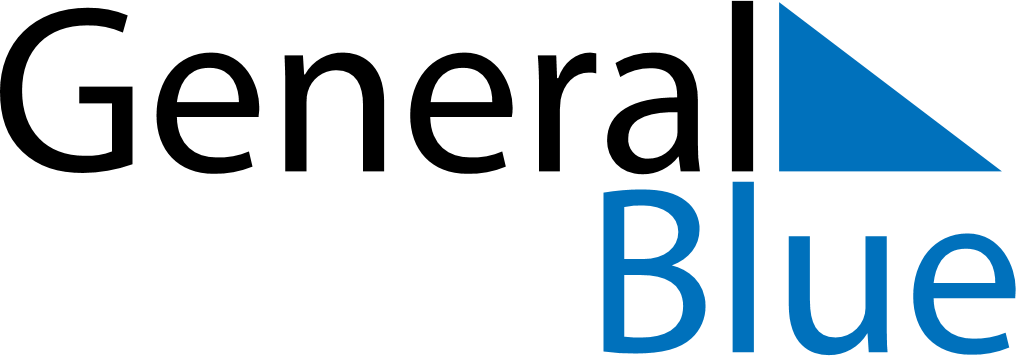 May 2020May 2020May 2020May 2020May 2020May 2020HaitiHaitiHaitiHaitiHaitiHaitiSundayMondayTuesdayWednesdayThursdayFridaySaturday12Labour Day34567891011121314151617181920212223Flag and Universities’ DayAscension Day2425262728293031NOTES